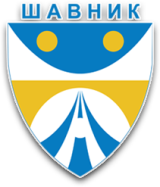 C R N A  G O R AOPŠTINA ŠAVNIK-Sekretarijat lokalne uprave-Br. 03-112-UPI-53/1Šavnik, 29.09.2017.god.___________________________________________________________________________Na osnovu člana 16 Odluke o organizaciji i načinu rada lokalne uprave Opštine Šavnik („Sl.list CG-opštinski propisi“, br. 24/16) i Odluke o pokretanju postupka za popunu radnog mjesta u Sekretarijatu lokalne uprave Opštine Šavnik br. 03-112-UPI-53 od 27.09.2017. godine, a u vezi sa članom 38  Zakona o državnim službenicima i namještenicima (,,Sl.list CG“,  br. 39/11, 50/11, 66/12 i 34/14) i članom 88 stav 2 Zakona o lokalnoj samoupravi („Službeni list RCG“, br. 42/03, 28/04, 75/05, 13/06 i „Službeni list CG“, br. 88/09, 03/10, 38/12, 10/14 i 03/16), Sekretarijat lokalne uprave, o b j a v l j u j eJAVNI OGLASza potrebe Sekretarijata lokalne uprave Opštine ŠavnikU Sekretarijatu lokalne uprave Opštine Šavnik, oglašava se prijem na radno mjesto Viši/a  referent/ica za administratrivne i tehničke poslove, jedan izvršilac, na nedređeno vrijeme.Opšti i posebni uslovi za zasnivanje radnog odnosa i dokazi o ispunjavanju uslova:Da je lice punoljetno i da je državljanin Crne Gore  ( dostaviti uvjerenje o državljanstvu i fotokopiju  lične karte.  Kandidati koji posjeduju biometrijsku ličnu kartu, nijesu u obavezi da dostave uvjerenje o državljanstvu, već ovjerenu  fotokopiju bimetrijske lične karte);Da je lice zdravstveno sposobno za obavljanje poslova radnog mjesta               ( dostaviti ljekarsko uvjerenje koje nije starije od šest mjeseci)Da lice nije osuđivano za krivično djelo koje ga čini nedostojnim za rad u državnom organu i da se protiv lica ne vodi krivični postupak za krivično djelo za koje se gonjenje preduzima po službenoj dužnosti ( dostaviti uvjerenje nadležnog suda ne  starije od  šest mjeseci, dok uvjerenje iz kaznene evidencije pribavlja Sekretarijat po službenoj dužnosti)Stečeno SSS- tehnički smjer, elektrotehničar/ka računara,  IV nivo kvalifikacije obrazovanja u obimu od 240 kredita CSPK-a (dostaviti ovjerenu fotokopiju diplome ili uvjerenja o stečenom nivou obrazovanja)Položen stručni ispit za rad u državnim organima ( dostaviti ovjerenu fotokopiju uvjerenja)Najmanje 2 godine radnog iskustva ( dostaviti uvjerenje, odnosno potvrdu poslodavca kojom se dokazuje traženo radno iskustvo)Takođe, kandidat je dužan dostaviti dokaz ( uvjerenje izdato od strane poslodavca) da nije ostvario pravo na otpremninu, imajuću u vidu da lice kome prestane radni odnos na osnovu pisanog sporazuma, a ostvari pravo na otpremninu u skladu sa propisom Vlade, ili propisom organa lokalne samopurave, ne može zasnovati radni odnos u državnom organu ili pravnom licu iz člana 3 stav 2 Zakona o državnim službenicima i namještenicima, u organu lokalne uprave, ili pravnom licu čiji je osnivač lokalna uprava, u periodu od pet godina od dana isplate otpremnine u skladu sa odredbama člana 166b Zakona o  državnim službenicima i namještenicima (,,Sl.list CG“, br. 39/11, 50/11, 66/12 i 34/14).Kandidat je dužan da dostavi misljenje o stručnim i radnim kvalitetima od privrednog društva, drugog pravnog lica ili preduzetnika kod kojeg radi ili je radio, imajući u vidu da se stručni i radni kvaliteti posebno vrednuju u postupku provjere sposobnosti.Postupak obavezne provjere sposobnosti obaviće se u skladu sa članom 42 Zakona o državnim službenicima i namještenicima.O datumu, vremenu, mjestu i načinu provjere sposobnosti kandidati će biti obaviješteni putem internet stranice  Opštine Šavnik www.savnik.me najkasnije pet dana prije dana provjere sposobnosti.Probni rad u trajanju od jedne godine obavezan je za državnog službenika odnosno namještenika koji prvi put zasniva radni odnos na neodređeno vrijeme u državnom organu.Prijavu sa ličnom biografijom kao i kompletnu dokumentaciju (sve dokaze o ispunjavanju uslova za zasnivanje radnog odnosa) dostaviti neposredno ili preporučenom poštom u roku od 15 dana od dana objavljivanja Javnog oglasa u zatvorenoj koverti ( na kojoj je potrebno ispisati naziv radnog mjesta za koje se konkuriše, ime i prezime kandidata sa adresom i telefonskim brojem) na adresu: Opština Šavnik, Sekretarijat lokalne uprave, 81450 Šavnik, Šavnik b.b.Kontakt osoba za davanje informacija u postupku javnog oglasa je Mladen Roćenović-  na tel: 040-266-108.Dostaviti:-ZZZCG – Biro rada Nikšić-Kancelarija Šavnik;                                          v.d.SEKRETAR-a,-U spise predmeta                                                                                           Dušan Radanović-a/a